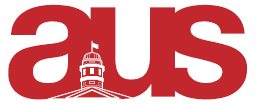 Report of the German Students Association (Jan 24th)PresentWe have added some new regular events this semester: Stammtisch and Kinoklub, alternating on Thursday evenings.Our Kaffeestunde (conversation hours) is as always going on, every Monday 4-5 at Java U.Our Peer Tutor, Rebecca, will hopefully start the tutoring sessions soon (pls AUS Tutor Fund) !Projects Lebkuchen Heart Cookie sale for Valentine’s DayCarnival Potluck (precise date tbd)Go ice skating + eat on a Saturday morning (probably early March)… Maybe other projects but these ones are the most concrete at the moment.  Respectfully Submitted,MARTIN CROQUEZ